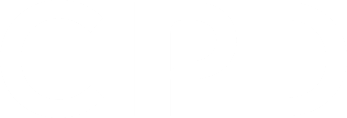 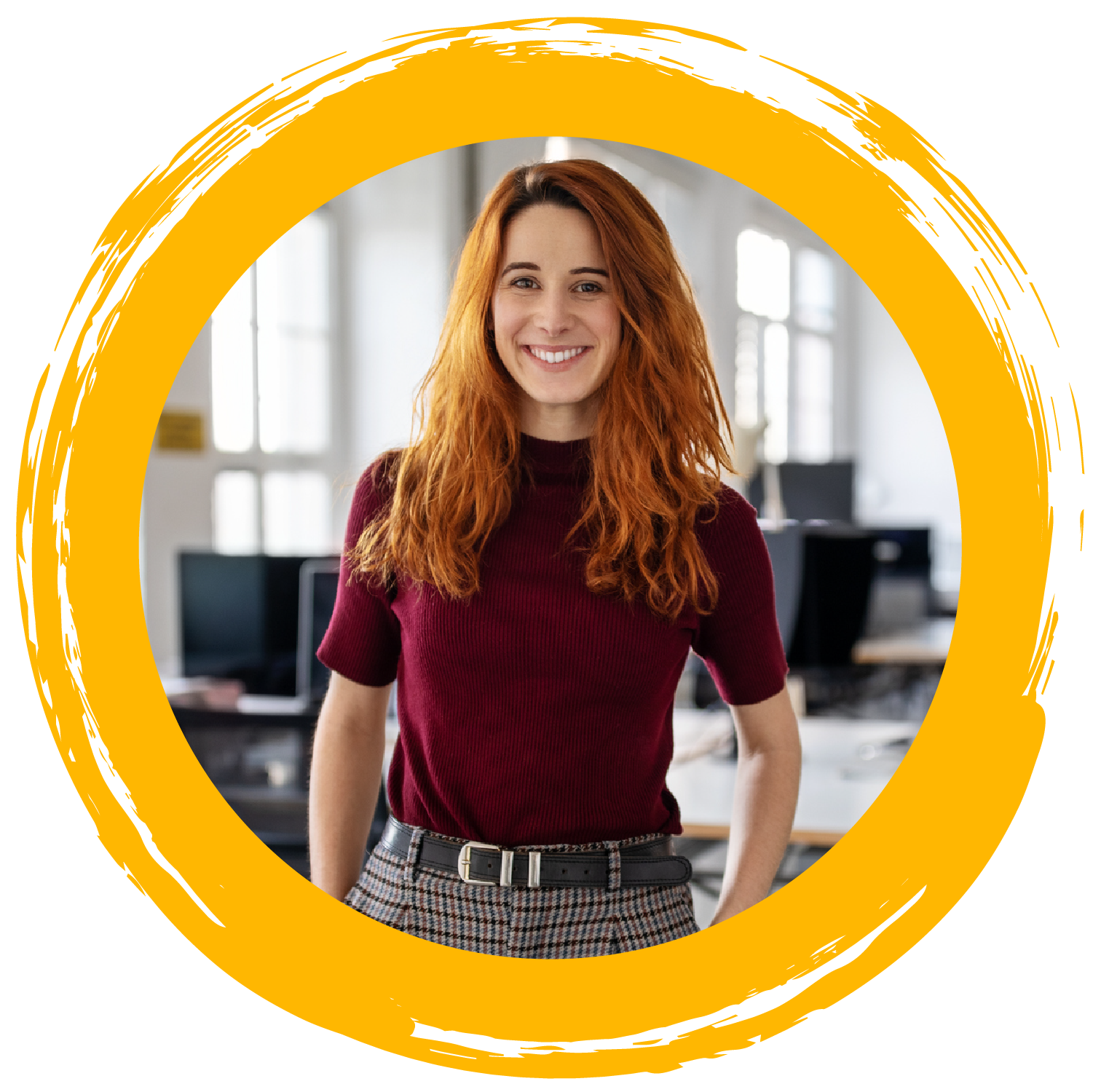 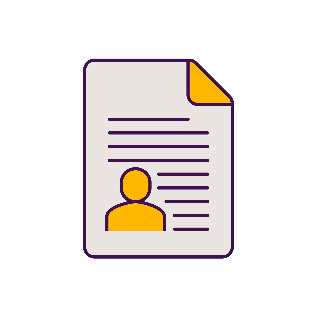 This template is designed to give guidance on the type of materials that should be included in your portfolio of evidence and to allow you to map the evidence you have included against the grading descriptors (GDs) and knowledge, skill and behaviour components of the standard (KSBs).Your portfolio should contain at least one piece of evidence for each of the requirements detailed in this document.You should write in the first person to explain your contribution to the evidence you provide.You should write no more than 200-300 words for your role summary or for each portfolio content for question area area. We advise you keep this succinct and in bullet points to clearly highlight where grading descriptors are evidenced.Your portfolio should be uploaded to SmartEPA (SEPA) as a zip file.*Your portfolio should not exceed 1 gigabyte.Your portfolio should be named using the following naming convention: ULN00000000_FirstName_SecondName_DDMMYYYY_SPP_PortfolioThe date should be the date of submission.You should upload no more than 25 documents/individual pieces of evidence.I confirm that the information presented in this portfolio of evidence is my own work produced during my time on programme.* If you are linking to an external ePortfolio, you should upload a document with the link and necessary log-in details for your assessor. You will still need to complete this template to explain how your evidence maps to the grading descriptors.Role summaryPlease provide an overview of your organisation and your role within it. This is valuable context for your assessor in understanding the work you do, your organisation and the sector you work in.Core portfolio content* HR option – focused on wellbeing/engagement or employee relations or performance management or reward* L&D option – focused on L&D* OD option – focused on organisation development and/or design *Depending on the option chosen.OD option portfolio content*Evidence for PDP13 will be assessed alongside PDP1, PDD1 & PDP2 based on the people approach you have designed and/or implemented.* This could be the same example as you have used for portfolio content for question area 1.L&D option portfolio content * This could be the same example as you have used for portfolio content for question area 1 or 6.HR option portfolio content*The number of the question area to which the HR Option grading descriptors relates may change depending on which descriptor(s) is assessed alongside PDP1, PDD1 and PDP2 in Question area 1.* This could be the same example as you have used for portfolio content for question area 1.* The number of the question area to which the HR Option grading descriptors relates may change depending on which descriptor(s) is assessed alongside PDP1, PDD1 and PDP2 in Question area 1.* This could be the same example as you have used for portfolio content for question area 1.* The number of the question area to which the HR Option grading descriptors relates may change depending on which descriptor(s) is assessed alongside PDP1, PDD1 and PDP2 in Question area 1.* This could be the same example as you have used for portfolio content for question area 1.* The number of the question area to which the HR Option grading descriptors relates may change depending on which descriptor(s) is assessed alongside PDP1, PDD1 and PDP2 in Question area 1.* This could be the same example as you have used for portfolio content for question area 1.Grading descriptorsThe following grading descriptors are assessed in this assessment method.Core grading descriptorsOD grading descriptorsL&D grading descriptorsHR grading descriptorsApprentice NameULNEmployerTraining ProviderOption (select one)HRODL&DSignatureOrganisationWebsiteSectorNumber of employees (FTE)People function FTEBrief description of the organisation, its mission, vision, purpose and customers Current role titleTeam/departmentNumber of people in your team/departmentNumber of direct reportsNumber of reports in totalBrief description of your role, primary responsibilities and main customersPrevious roles held (during this apprenticeship)Portfolio content for question area 1 Portfolio content for question area 1 Portfolio content for question area 1 Portfolio content for question area 1 Evidence of a people* approach you have designed and/or implemented as well as demonstratable value you have added . (This could be a set of practices or interventions or policy.) Evidence of the value that this approach has created for stakeholders or your organisation.Evidence of specific theories, concepts or models of human behaviour or organisational culture that informed your people approach.OD option only: Additional portfolio content is recommended (see the OD option section later).Evidence of a people* approach you have designed and/or implemented as well as demonstratable value you have added . (This could be a set of practices or interventions or policy.) Evidence of the value that this approach has created for stakeholders or your organisation.Evidence of specific theories, concepts or models of human behaviour or organisational culture that informed your people approach.OD option only: Additional portfolio content is recommended (see the OD option section later).Evidence of a people* approach you have designed and/or implemented as well as demonstratable value you have added . (This could be a set of practices or interventions or policy.) Evidence of the value that this approach has created for stakeholders or your organisation.Evidence of specific theories, concepts or models of human behaviour or organisational culture that informed your people approach.OD option only: Additional portfolio content is recommended (see the OD option section later).Evidence of a people* approach you have designed and/or implemented as well as demonstratable value you have added . (This could be a set of practices or interventions or policy.) Evidence of the value that this approach has created for stakeholders or your organisation.Evidence of specific theories, concepts or models of human behaviour or organisational culture that informed your people approach.OD option only: Additional portfolio content is recommended (see the OD option section later).Grading descriptorsPDP1PDD1PDP2KSBsK1K2S1S2B8File namesFile namesFile namesFile namesWhat are the files you are submitting as evidence for these grading descriptors?What are the files you are submitting as evidence for these grading descriptors?What are the files you are submitting as evidence for these grading descriptors?What are the files you are submitting as evidence for these grading descriptors?DescriptionDescriptionDescriptionDescriptionBriefly describe your evidence and how this relates to the grading descriptors.Briefly describe your evidence and how this relates to the grading descriptors.Briefly describe your evidence and how this relates to the grading descriptors.Briefly describe your evidence and how this relates to the grading descriptors.Portfolio content for question area 2Portfolio content for question area 2Portfolio content for question area 2Portfolio content for question area 2A budget you have created and managed for an area of work. A budget you have created and managed for an area of work. A budget you have created and managed for an area of work. A budget you have created and managed for an area of work. Grading descriptorsPDP3KSBsK3S3File namesFile namesFile namesFile namesWhat are the files you are submitting as evidence for these grading descriptors?What are the files you are submitting as evidence for these grading descriptors?What are the files you are submitting as evidence for these grading descriptors?What are the files you are submitting as evidence for these grading descriptors?DescriptionDescriptionDescriptionDescriptionBriefly describe your evidence and how this relates to the grading descriptors.Briefly describe your evidence and how this relates to the grading descriptors.Briefly describe your evidence and how this relates to the grading descriptors.Briefly describe your evidence and how this relates to the grading descriptors.Portfolio content for question area 3Portfolio content for question area 3Portfolio content for question area 3Portfolio content for question area 3Annotated excerpts from your organisation’s people strategy/people plan that highlight how your work contributes to this.Annotated excerpts from your organisation’s people strategy/people plan that highlight how your work contributes to this.Annotated excerpts from your organisation’s people strategy/people plan that highlight how your work contributes to this.Annotated excerpts from your organisation’s people strategy/people plan that highlight how your work contributes to this.Grading descriptorsPDP4PDD4KSBsS4File namesFile namesFile namesFile namesWhat are the files you are submitting as evidence for these grading descriptors?What are the files you are submitting as evidence for these grading descriptors?What are the files you are submitting as evidence for these grading descriptors?What are the files you are submitting as evidence for these grading descriptors?DescriptionDescriptionDescriptionDescriptionBriefly describe your evidence and how this relates to the grading descriptors.Briefly describe your evidence and how this relates to the grading descriptors.Briefly describe your evidence and how this relates to the grading descriptors.Briefly describe your evidence and how this relates to the grading descriptors.Portfolio content for question area 4Portfolio content for question area 4Portfolio content for question area 4Portfolio content for question area 4Evidence of technology and/or social media used in your organisation to support people practice.Evidence of technology and/or social media used in your organisation to support people practice.Evidence of technology and/or social media used in your organisation to support people practice.Evidence of technology and/or social media used in your organisation to support people practice.Grading descriptorsPDP5KSBsK5S6File namesFile namesFile namesFile namesWhat are the files you are submitting as evidence for these grading descriptors?What are the files you are submitting as evidence for these grading descriptors?What are the files you are submitting as evidence for these grading descriptors?What are the files you are submitting as evidence for these grading descriptors?DescriptionDescriptionDescriptionDescriptionBriefly describe your evidence and how this relates to the grading descriptors.Briefly describe your evidence and how this relates to the grading descriptors.Briefly describe your evidence and how this relates to the grading descriptors.Briefly describe your evidence and how this relates to the grading descriptors.Portfolio content for question area 5Portfolio content for question area 5Portfolio content for question area 5Portfolio content for question area 5A people plan or set of practices you have developed and implemented that contributes to workforce planning.A people plan or set of practices you have developed and implemented that contributes to workforce planning.A people plan or set of practices you have developed and implemented that contributes to workforce planning.A people plan or set of practices you have developed and implemented that contributes to workforce planning.Grading descriptorsPDP6PDD6KSBsK7S8File namesFile namesFile namesFile namesWhat are the files you are submitting as evidence for these grading descriptors?What are the files you are submitting as evidence for these grading descriptors?What are the files you are submitting as evidence for these grading descriptors?What are the files you are submitting as evidence for these grading descriptors?DescriptionDescriptionDescriptionDescriptionBriefly describe your evidence and how this relates to the grading descriptors.Briefly describe your evidence and how this relates to the grading descriptors.Briefly describe your evidence and how this relates to the grading descriptors.Briefly describe your evidence and how this relates to the grading descriptors.Portfolio content for question area 6Portfolio content for question area 6Portfolio content for question area 6Portfolio content for question area 6Evidence of a programme/initiative involving coaching and mentoring that you have implemented and evaluated.Evidence of how the above programme/initiative embedded the value of learning and promoted a coaching and mentoring culture. Evidence of a programme/initiative involving coaching and mentoring that you have implemented and evaluated.Evidence of how the above programme/initiative embedded the value of learning and promoted a coaching and mentoring culture. Evidence of a programme/initiative involving coaching and mentoring that you have implemented and evaluated.Evidence of how the above programme/initiative embedded the value of learning and promoted a coaching and mentoring culture. Evidence of a programme/initiative involving coaching and mentoring that you have implemented and evaluated.Evidence of how the above programme/initiative embedded the value of learning and promoted a coaching and mentoring culture. Grading descriptorsPDP7PDD7(L&D PDP16)KSBsK9S10(K17)(S20)File namesFile namesFile namesFile namesWhat are the files you are submitting as evidence for these grading descriptors?What are the files you are submitting as evidence for these grading descriptors?What are the files you are submitting as evidence for these grading descriptors?What are the files you are submitting as evidence for these grading descriptors?DescriptionDescriptionDescriptionDescriptionBriefly describe your evidence and how this relates to the grading descriptors.Briefly describe your evidence and how this relates to the grading descriptors.Briefly describe your evidence and how this relates to the grading descriptors.Briefly describe your evidence and how this relates to the grading descriptors.Portfolio content for question area 7Portfolio content for question area 7Portfolio content for question area 7Portfolio content for question area 7Portfolio content for question area 7Evidence of a people change project/programme you have planned and implemented, covering project and risk management and resourcing.Evidence of the outcomes delivered for the above people change project/programme.Evidence of how you communicated with and engaged stakeholders for the above people change project/programme showing how people were given a ‘voice’.A stakeholder map for the above people change project/programme.Evidence of a people change project/programme you have planned and implemented, covering project and risk management and resourcing.Evidence of the outcomes delivered for the above people change project/programme.Evidence of how you communicated with and engaged stakeholders for the above people change project/programme showing how people were given a ‘voice’.A stakeholder map for the above people change project/programme.Evidence of a people change project/programme you have planned and implemented, covering project and risk management and resourcing.Evidence of the outcomes delivered for the above people change project/programme.Evidence of how you communicated with and engaged stakeholders for the above people change project/programme showing how people were given a ‘voice’.A stakeholder map for the above people change project/programme.Evidence of a people change project/programme you have planned and implemented, covering project and risk management and resourcing.Evidence of the outcomes delivered for the above people change project/programme.Evidence of how you communicated with and engaged stakeholders for the above people change project/programme showing how people were given a ‘voice’.A stakeholder map for the above people change project/programme.Evidence of a people change project/programme you have planned and implemented, covering project and risk management and resourcing.Evidence of the outcomes delivered for the above people change project/programme.Evidence of how you communicated with and engaged stakeholders for the above people change project/programme showing how people were given a ‘voice’.A stakeholder map for the above people change project/programme.Grading descriptorsPDP8PDP9PDP10PDP11KSBsK12S12B1B2B3K11S7iiS13S14iiS15File namesFile namesFile namesFile namesFile namesWhat are the files you are submitting as evidence for these grading descriptors?What are the files you are submitting as evidence for these grading descriptors?What are the files you are submitting as evidence for these grading descriptors?What are the files you are submitting as evidence for these grading descriptors?What are the files you are submitting as evidence for these grading descriptors?DescriptionDescriptionDescriptionDescriptionDescriptionBriefly describe your evidence and how this relates to the grading descriptors.Briefly describe your evidence and how this relates to the grading descriptors.Briefly describe your evidence and how this relates to the grading descriptors.Briefly describe your evidence and how this relates to the grading descriptors.Briefly describe your evidence and how this relates to the grading descriptors.Portfolio content for question area 10/11*Portfolio content for question area 10/11*Portfolio content for question area 10/11*Portfolio content for question area 10/11*A CPD record/log describing specific professional development experiences and/or activities over the last 24 months, what you learned and how this informed your practice.You should aim to include three experiences.A CPD record/log describing specific professional development experiences and/or activities over the last 24 months, what you learned and how this informed your practice.You should aim to include three experiences.A CPD record/log describing specific professional development experiences and/or activities over the last 24 months, what you learned and how this informed your practice.You should aim to include three experiences.A CPD record/log describing specific professional development experiences and/or activities over the last 24 months, what you learned and how this informed your practice.You should aim to include three experiences.Grading descriptorsPDP12KSBsB5File namesFile namesFile namesFile namesWhat are the files you are submitting as evidence for these grading descriptors?What are the files you are submitting as evidence for these grading descriptors?What are the files you are submitting as evidence for these grading descriptors?What are the files you are submitting as evidence for these grading descriptors?DescriptionDescriptionDescriptionDescriptionBriefly describe your evidence and how this relates to the grading descriptors.Briefly describe your evidence and how this relates to the grading descriptors.Briefly describe your evidence and how this relates to the grading descriptors.Briefly describe your evidence and how this relates to the grading descriptors.Portfolio content for question area 1*Portfolio content for question area 1*Portfolio content for question area 1*Portfolio content for question area 1*Evidence of a specific OD model or theory that informed the OD approach covered in Core Portfolio Content 1. Evidence of a specific OD model or theory that informed the OD approach covered in Core Portfolio Content 1. Evidence of a specific OD model or theory that informed the OD approach covered in Core Portfolio Content 1. Evidence of a specific OD model or theory that informed the OD approach covered in Core Portfolio Content 1. Grading descriptorsPDP13PDD13KSBsK13S16File namesFile namesFile namesFile namesWhat are the files you are submitting as evidence for these grading descriptors?What are the files you are submitting as evidence for these grading descriptors?What are the files you are submitting as evidence for these grading descriptors?What are the files you are submitting as evidence for these grading descriptors?DescriptionDescriptionDescriptionDescriptionBriefly describe your evidence and how this relates to the grading descriptors.Briefly describe your evidence and how this relates to the grading descriptors.Briefly describe your evidence and how this relates to the grading descriptors.Briefly describe your evidence and how this relates to the grading descriptors.Portfolio content for question area 8Portfolio content for question area 8Portfolio content for question area 8Portfolio content for question area 8Evidence of organisation design work you have undertaken (for example, redesign or restructure of roles in a team/department or an area of work) that shows when you have applied design principles and/or an OD model/theory. Evidence of organisation design work you have undertaken (for example, redesign or restructure of roles in a team/department or an area of work) that shows when you have applied design principles and/or an OD model/theory. Evidence of organisation design work you have undertaken (for example, redesign or restructure of roles in a team/department or an area of work) that shows when you have applied design principles and/or an OD model/theory. Evidence of organisation design work you have undertaken (for example, redesign or restructure of roles in a team/department or an area of work) that shows when you have applied design principles and/or an OD model/theory. Grading descriptorsPDP14KSBsK14 S17File namesFile namesFile namesFile namesWhat are the files you are submitting as evidence for these grading descriptors?What are the files you are submitting as evidence for these grading descriptors?What are the files you are submitting as evidence for these grading descriptors?What are the files you are submitting as evidence for these grading descriptors?DescriptionDescriptionDescriptionDescriptionBriefly describe your evidence and how this relates to the grading descriptors.Briefly describe your evidence and how this relates to the grading descriptors.Briefly describe your evidence and how this relates to the grading descriptors.Briefly describe your evidence and how this relates to the grading descriptors.Portfolio content for question area 9Portfolio content for question area 9Portfolio content for question area 9Portfolio content for question area 9Evidence of when you have used a systems thinking approach to OD work.*Evidence of when you have used a systems thinking approach to OD work.*Evidence of when you have used a systems thinking approach to OD work.*Evidence of when you have used a systems thinking approach to OD work.*Grading descriptorsPDP15KSBsK16S19 File namesFile namesFile namesFile namesWhat are the files you are submitting as evidence for these grading descriptors?What are the files you are submitting as evidence for these grading descriptors?What are the files you are submitting as evidence for these grading descriptors?What are the files you are submitting as evidence for these grading descriptors?DescriptionDescriptionDescriptionDescriptionBriefly describe your evidence and how this relates to the grading descriptors.Briefly describe your evidence and how this relates to the grading descriptors.Briefly describe your evidence and how this relates to the grading descriptors.Briefly describe your evidence and how this relates to the grading descriptors.Portfolio content for question area 8Portfolio content for question area 8Portfolio content for question area 8Portfolio content for question area 8Evidence of when and how you have applied your knowledge of adult learning and motivation to a learning programme/approach in your organisation.Evidence of when and how you have applied your knowledge of adult learning and motivation to a learning programme/approach in your organisation.Evidence of when and how you have applied your knowledge of adult learning and motivation to a learning programme/approach in your organisation.Evidence of when and how you have applied your knowledge of adult learning and motivation to a learning programme/approach in your organisation.Grading descriptorsPDP17KSBsK18S21File namesFile namesFile namesFile namesWhat are the files you are submitting as evidence for these grading descriptors?What are the files you are submitting as evidence for these grading descriptors?What are the files you are submitting as evidence for these grading descriptors?What are the files you are submitting as evidence for these grading descriptors?DescriptionDescriptionDescriptionDescriptionBriefly describe your evidence and how this relates to the grading descriptors.Briefly describe your evidence and how this relates to the grading descriptors.Briefly describe your evidence and how this relates to the grading descriptors.Briefly describe your evidence and how this relates to the grading descriptors.Portfolio content for question area 9Portfolio content for question area 9Portfolio content for question area 9Portfolio content for question area 9An L&D strategy or plan you have created using learning design principles or theories.*An L&D strategy or plan you have created using learning design principles or theories.*An L&D strategy or plan you have created using learning design principles or theories.*An L&D strategy or plan you have created using learning design principles or theories.*Grading descriptorsPDP18PDD18KSBsK19S23File namesFile namesFile namesFile namesWhat are the files you are submitting as evidence for these grading descriptors?What are the files you are submitting as evidence for these grading descriptors?What are the files you are submitting as evidence for these grading descriptors?What are the files you are submitting as evidence for these grading descriptors?DescriptionDescriptionDescriptionDescriptionBriefly describe your evidence and how this relates to the grading descriptors.Briefly describe your evidence and how this relates to the grading descriptors.Briefly describe your evidence and how this relates to the grading descriptors.Briefly describe your evidence and how this relates to the grading descriptors.Portfolio content for question area 10Portfolio content for question area 10Portfolio content for question area 10Portfolio content for question area 10Evidence of using and applying a complex facilitation technique (for example, using stories, pattern intelligence, appreciative inquiry, action learning or process facilitation) to enable a group to sense-make, plan or evaluate and find a new way forward.Evidence of using and applying a complex facilitation technique (for example, using stories, pattern intelligence, appreciative inquiry, action learning or process facilitation) to enable a group to sense-make, plan or evaluate and find a new way forward.Evidence of using and applying a complex facilitation technique (for example, using stories, pattern intelligence, appreciative inquiry, action learning or process facilitation) to enable a group to sense-make, plan or evaluate and find a new way forward.Evidence of using and applying a complex facilitation technique (for example, using stories, pattern intelligence, appreciative inquiry, action learning or process facilitation) to enable a group to sense-make, plan or evaluate and find a new way forward.Grading descriptorsPDP19PDD19KSBsK20S22File namesFile namesFile namesFile namesWhat are the files you are submitting as evidence for these grading descriptors?What are the files you are submitting as evidence for these grading descriptors?What are the files you are submitting as evidence for these grading descriptors?What are the files you are submitting as evidence for these grading descriptors?DescriptionDescriptionDescriptionDescriptionBriefly describe your evidence and how this relates to the grading descriptors.Briefly describe your evidence and how this relates to the grading descriptors.Briefly describe your evidence and how this relates to the grading descriptors.Briefly describe your evidence and how this relates to the grading descriptors.Portfolio content for question area 8*Portfolio content for question area 8*Portfolio content for question area 8*Portfolio content for question area 8*Evidence of a wellbeing and/or engagement initiative you have selected, implemented and evaluated.* Evidence of a wellbeing and/or engagement initiative you have selected, implemented and evaluated.* Evidence of a wellbeing and/or engagement initiative you have selected, implemented and evaluated.* Evidence of a wellbeing and/or engagement initiative you have selected, implemented and evaluated.* Grading descriptorsPDP20PDD20KSBsK21S24File namesFile namesFile namesFile namesWhat are the files you are submitting as evidence for these grading descriptors?What are the files you are submitting as evidence for these grading descriptors?What are the files you are submitting as evidence for these grading descriptors?What are the files you are submitting as evidence for these grading descriptors?DescriptionDescriptionDescriptionDescriptionBriefly describe your evidence and how this relates to the grading descriptors.Briefly describe your evidence and how this relates to the grading descriptors.Briefly describe your evidence and how this relates to the grading descriptors.Briefly describe your evidence and how this relates to the grading descriptors.Portfolio content for question area 8 or 9*Portfolio content for question area 8 or 9*Portfolio content for question area 8 or 9*Portfolio content for question area 8 or 9*Evidence of a reward and/or benefit solution or approach within your organisation.*Evidence of a reward and/or benefit solution or approach within your organisation.*Evidence of a reward and/or benefit solution or approach within your organisation.*Evidence of a reward and/or benefit solution or approach within your organisation.*Grading descriptorsPDP21KSBsK22S25File namesFile namesFile namesFile namesWhat are the files you are submitting as evidence for these grading descriptors?What are the files you are submitting as evidence for these grading descriptors?What are the files you are submitting as evidence for these grading descriptors?What are the files you are submitting as evidence for these grading descriptors?DescriptionDescriptionDescriptionDescriptionBriefly describe your evidence and how this relates to the grading descriptor.Briefly describe your evidence and how this relates to the grading descriptor.Briefly describe your evidence and how this relates to the grading descriptor.Briefly describe your evidence and how this relates to the grading descriptor.Portfolio content for question area 9 or 10*Portfolio content for question area 9 or 10*Portfolio content for question area 9 or 10*Portfolio content for question area 9 or 10*Evidence of when/how you have interpreted and applied specific legislation and case law and assessed its impact.*Evidence of when/how you have interpreted and applied specific legislation and case law and assessed its impact.*Evidence of when/how you have interpreted and applied specific legislation and case law and assessed its impact.*Evidence of when/how you have interpreted and applied specific legislation and case law and assessed its impact.*Grading descriptorsPDP22PDD22KSBsK23S26File namesFile namesFile namesFile namesWhat are the files you are submitting as evidence for these grading descriptors?What are the files you are submitting as evidence for these grading descriptors?What are the files you are submitting as evidence for these grading descriptors?What are the files you are submitting as evidence for these grading descriptors?DescriptionDescriptionDescriptionDescriptionBriefly describe your evidence and how this relates to the grading descriptors.Briefly describe your evidence and how this relates to the grading descriptors.Briefly describe your evidence and how this relates to the grading descriptors.Briefly describe your evidence and how this relates to the grading descriptors.Portfolio content for question area 10*Portfolio content for question area 10*Portfolio content for question area 10*Portfolio content for question area 10*Evidence of a performance management approach or process in your organisation.*Evidence of a performance management approach or process in your organisation.*Evidence of a performance management approach or process in your organisation.*Evidence of a performance management approach or process in your organisation.*Grading descriptorsPDP23KSBsK24S27File namesFile namesFile namesFile namesWhat are the files you are submitting as evidence for these grading descriptors?What are the files you are submitting as evidence for these grading descriptors?What are the files you are submitting as evidence for these grading descriptors?What are the files you are submitting as evidence for these grading descriptors?DescriptionDescriptionDescriptionDescriptionBriefly describe your evidence and how this relates to the grading descriptors.Briefly describe your evidence and how this relates to the grading descriptors.Briefly describe your evidence and how this relates to the grading descriptors.Briefly describe your evidence and how this relates to the grading descriptors.CodeGradeKSBsGrading descriptorPDP1PassK1 S1B8Describes people policies, processes and approaches they have designed and/or implemented, explaining how they are related to the employee lifecycle and culture in their organisation as well as relevant regulation and law and evaluating how they have created value for the organisation and its people.PDD1DistinctionK1S1Evaluates how their own organisation provides people practices across a range of specialisms and how they integrate these to create a holistic people offering.PDP2PassK2S2Justifies their use of organisational culture, theories, concepts and models of human behaviour when identifying and recognising the interventions needed in their organisation to create the desired culture and behaviours.PDP3PassK3S3Justifies the process taken when they created and managed budgets and strategy, making commercial decisions where they needed to balance competing demands and assess financial and organisational data.PDP4PassS4Analyses their contribution to their organisation’s people strategy, evidencing how this aligns to the wider organisational strategy and takes into account the wider business context.PDD4DistinctionS4Evaluates and critically analyses their own organisation’s strategy and how external influences impact on their organisation’s performance and potential future trends in their sector and beyond.PDP5PassK5S6Identifies how technology is used to support people practice in their organisation, including social media, identifying benefits and risks and evaluating impact on ways of working. PDP6PassK7S8Justifies the approach taken to developing and implementing a people plan/integrated people practice with reference to the elements that contribute to strategic workforce planning.PDD6DistinctionK7S8Demonstrates how their approach in developing and implementing a people plan makes a positive contribution to wider workforce planning.PDP7PassK9 S10Details how they implemented a programme or initiative involving coaching and mentoring, evaluating the impact on colleagues and the organisation.PDD7DistinctionS10Evaluates and critically analyses the organisation’s approach to coaching and mentoring.PDP8PassK12 S12 B3Evaluates how their use of worker voice tools and associated outputs enables people to have a meaningful voice and feel valued and explains why this is important.PDP9PassS14iiB1B2Justifies their use of negotiating and influencing techniques in the management of multiple stakeholders to build trust and enhance their organisation’s brand reputation, challenging constructively when necessary.PDP10PassK11 S7ii S13Evaluates a complex change management programme they have implemented, justifying the tools and project methodologies they have used to deliver outcomes and manage risks.PDP11PassS15Presents complex information clearly and concisely, adopting channels tailored to segmented stakeholder groups including across organisational boundaries and cultures.PDP12PassB5Demonstrates evidence of a commitment to CPD and that incorporates sharing insights, using a reflective mind-set to support their personal development.CodeGradeKSBsGrading descriptorPDP13PassK13 K15 S16 S18Critically evaluates how and why they chose a particular organisational development and design model or theory over others when implementing interventions and analyses the considerations that need to be taken into account to ensure cultural development. PDD13DistinctionK13 S16Leads the implementation of different organisational development models and analyses how that impacted on the culture of the organisation. PDP14PassK14 S17Justifies how they select, evaluate and apply an organisational design model or theory appropriate to their organisation.PDP15PassK16 S19Evaluates how they have used a systems thinking approach to organisational development and its impact.CodeGradeKSBsGrading descriptorPDP16PassK17 S20Critically evaluates an intervention they have implemented that helped embed the value of learning in the organisation and promote a coaching and mentoring culture.PDP17PassK18 S21Critically analyses the effectiveness of their use of new/updated principles for adult learning/motivation in changing an existing programme or implementing a new programme, and integrating these into their organisation’s learning approach.PDP18PassK19 S23Justifies how they create a successful organisational learning strategy through their selection and application of design principles.PDD18DistinctionK19 S23Critically evaluates how they implement organisational learning principles to meet the future capability needs of the organisation.PDP19PassK20 S22Critically analyses when they have used a complex facilitation technique giving the rationale for using that technique over others.PDD19DistinctionK20 S22Evaluates complex facilitation techniques and details the considerations that need to be taken into account when employing these techniques.CodeGradeKSBsGrading descriptorPDP20PassK21 S24Critically evaluates when they have selected and applied a wellbeing and/or engagement initiative, giving the rationale for their decisions.PDD20DistinctionS24Critically evaluates the strategies they used to integrate employee wellbeing and engagement.PDP21PassK22 S25Critically evaluates a reward and/or benefit solution/approach within their organisation, explaining why the approach was taken, how it was implemented and how it meets the organisation’s current and future needs.PDP22PassK23 S26Critically evaluates when they have recognised, interpreted and applied both specific legislation and current case law and the impact of this on the organisation and HR strategy.PDD22DistinctionK23 S26Evaluates how they assess the organisation impact of employment legal decisions in shaping employee relations strategy, policy and practice.PDP23PassK24 S27Critically evaluates the selection and application of a performance management process in their organisation and how this process aligns with organisation strategy and plans. Utilises this data to drive improvement. 